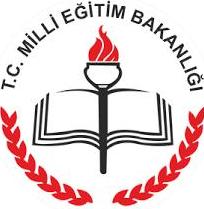 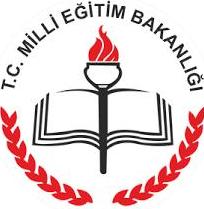 I. İnsanların tüneller yapmasıII. İnsanların su kaynaklarına yakın yerlere yerleşmeleriIII. Buzullarla kaplı olan Antarktika’da yerleşik hayatın olmaması1) Yukarıdakilerden hangileri doğanın insan yaşamına etkisine örnektir?A) Yalnız I	         B) Yalnız IIC) Yalnız III	         D) II ve IIIE) I, II ve IIII. Canlıların yeryüzüne dağılışını ve bu dağılışa etki eden faktörleri inceler.II. Elde ettiği veriler sonucunda iklim tiplerini ve etki alanlarını ortaya koyar.III. Yeryüzü şekillerini, toprak oluşumu vb. olayların oluşum nedenlerini, süreçlerini ve insanlarla ilişkilerini inceler.IV. Okyanus, göl, deniz, akarsu ve yer altı sularının oluşumunu ve dağılışını inceler.2) Yukarıdaki açıklamalarda coğrafyanın hangi yardımcı bilim dalı ile ilgili bilgi verilmemiştir?A) BiyocoğrafyaB) KlimatolojiC) HidrografyaD) Ulaşım CoğrafyasıE) Jeomorfoloji(I) Cephe yağışları orta kuşakta yaygındır. (II) Sıcak ve soğuk havanın karşılaşma alanlarında görülür. (III) Sıcak havanın soğuk hava üzerinde yükselmesiyle yağışlar başlar. (IV) Ülkemizde ise Ege ve Marmara kıyılarında yaygındır.3) Yukarıda verilenlerden hangilerinde coğrafyanın dağılış ilkesinden yararlanılmıştır?A) I ve II 	        		B) II ve IVC) I ve III			D) I ve IV E) II ve IIII. Paralellerin çevre uzunluklarının kutuplara doğru küçülmesiII. Güneş ışınlarının yere düşme açılarının kutuplara doğru küçülmesiIII. Doğuda bulunan noktalarda yerel saatin daha ileri olmasıIV. Yüksek yerlerde sıcaklık değerlerinin düşük olması4) Yukarıda verilenlerden hangileri Dünya’nın küresel şeklinin sonuçları arasında gösterilemez?A) I ve II	              		B) I ve III	           C) II ve III	    	D) II ve IV              E) III ve IV 5) Renklendirme yöntemiyle çizilmiş bir haritada yeşil rengi ve tonlarının geniş yer kapladığı görülürse haritası çizilen yer hakkında aşağıdaki yorumlardan hangisi yapılabilir?A) Ormanların geniş yer kapladığıB) Deniz seviyesine yakın yerlerin fazla olduğuC) Ortalama yükseltinin fazla olduğuD) Hayvancılık faaliyetleri için uygun olduğuE) Yıllık yağış miktarının fazla olduğu6)   1/300.000 ölçekli bir haritada 5 cm olarak gösterilen bir akarsu gerçekte kaç km’dir?A) 3	 	 B) 10          C) 15	 	 D) 20	  E) 25Dünya'nın küresel şeklinden dolayı harita çizimlerinde gerçeği yakalamak için çeşitli projeksiyon yöntemleri kullanılmaktadır.7) Silindirik projeksiyon yöntemine göre çizilmiş haritada aşağıdaki ülkelerin hangisinde bozulma en az olur?A) Kanada 		B) Rusya C) Brezilya		D) Türkiye E) İspanya8) Türkiye’nin farklı ölçekler kullanılarak haritaları oluşturulmak istendiğinde aşağıdaki ölçeklerden hangisi için daha büyük kâğıda ihtiyaç duyulur?A) 1 / 100.000 B) 1 / 450.000 C) 1 / 850.000 D) 1 / 5.000.000E) 1 / 10.000.00033° Doğu boylamında yer alan Ankara'da yerel saat 16.00 iken, Malatya'da yerel saat 16.20'dir.Yalnızca bu bilgiye dayanarak;I. Ankara güneş ışınlarını daha küçük açıyla alır.II. Malatya daha doğudadır.III. Ankara'da gece süresi daha kısadır.IV. Malatya 38° Doğu boylamındadır.9) Yargılarından hangilerine ulaşılabilir?A) Yalnız I 		B) Yalnız II C) Yalnız III		D) I ve II E) II ve IV10) Aşağıda verilenlerden hangisi küçük ölçekli haritaların özelliklerinden değildir?A) Ayrıntı azdır.B) Kara ve denizlerin boyutlarında hata fazladır.C) Duvarda daha az yer kaplar.D) İzohipsler arasındaki yükseklik farkı azdır.E) Kesir ölçekli haritalarda paydadaki değer büyüktür.I. Kuş bakışı görünümün gösterilmesi,II. Yer şekillerinin gösterilmesi,III. Küçültmelerin belli bir ölçeğe göre yapılmasıIV. Beşeri yapıların gösterilmesi11) Bir çizimin harita özelliği taşıması için yukarıdaki özelliklerden hangisinin bulunması gerekir?A) I ve II	              B) I ve III	           C) II ve III 	   D) II ve IV              E) III ve IVP merkezi Ekvator'un 2997 km kuzeyinde, Başlangıç meridyeninin ise 2 saat 20 dakika batısında yer alır.12) Buna göre P merkezinin enlem ve boylam dereceleri aşağıdakilerden hangisinde doğru verilmiştir?       Enlem 		BoylamA) 27° Kuzey 		35° DoğuB) 27° Güney 		35° BatıC) 29° Kuzey 		30° DoğuD) 19° Kuzey 		30° BatıE) 27° Kuzey 		35° Batı13) Başlangıç meridyeninde yerel saat 12.00 iken, 30o doğu meridyenindeki İzmit’te yerel saat kaç olur?A) 13.00		 B) 13.30            C) 14.00  D) 14.30   	  E) 15.00I. Maliyeti yüksek ve kullanımı zor olduğu için fazla tercih edilmez.II. Yeryüzü şekillerini gerçeğe en yakın gösteren yöntemdir.14) Yukarıda özellikleri verilen harita çizim yöntemi aşağıdakilerden hangisidir?A) Tarama yöntemi B) Gölgelendirme yöntemi C) Kabartma yöntemiD) Renklendirme yöntemi E) İzohips yöntemiAşağıdaki tabloda beş farklı merkezde, Dünya'nın kendi ekseni etrafındaki çizgisel dönüş hızı verilmiştir.15) Buna göre, Ekvator'a en uzak ve en yakın merkezler sırasıyla aşağıdakilerden hangisinde bir arada verilmiştir?A) I - IV 		B) II - III 		C) V - I	D) III - IV 	E) V – Ill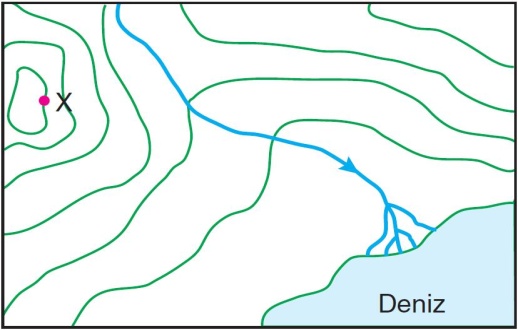 Yukarıda verilen izohips haritasında X noktasının yükseltisi 600 metredir.16) Buna göre izohips eğrileri kaç metre aralıklarla çizilmiştir?A) 10	 B) 25 	C) 50 	D) 75 	E) 100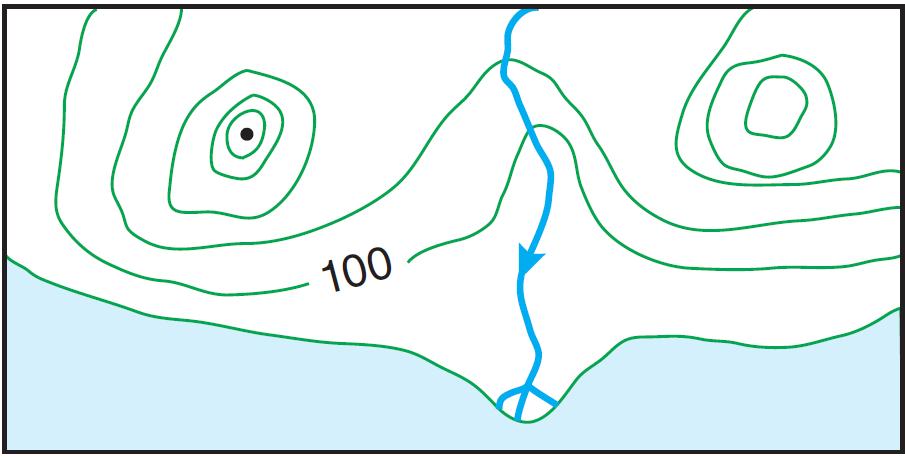 17) Yukarıdaki topoğrafya haritasında aşağıdaki yer şekillerinden hangisi                    gösterilmemiştir?A) Doruk 		B) Delta 	C) Çanak			D) Tepe E) Akarsu vadisiI. Asya, Avrupa ve Afrika’nın arasında yer almasıII. Orta Kuşak’ta yer almasıIII. Ortalama yükseltisinin 1.132 m olmasıIV. Gölge boyunun hiçbir zaman sıfır olmaması18) Yukarıdakilerden hangileri Türkiye’nin özel konumu ile ilgili değildir?A) Yalnız I 		B) Yalnız II C) I ve III			D) II ve IVE) III ve IV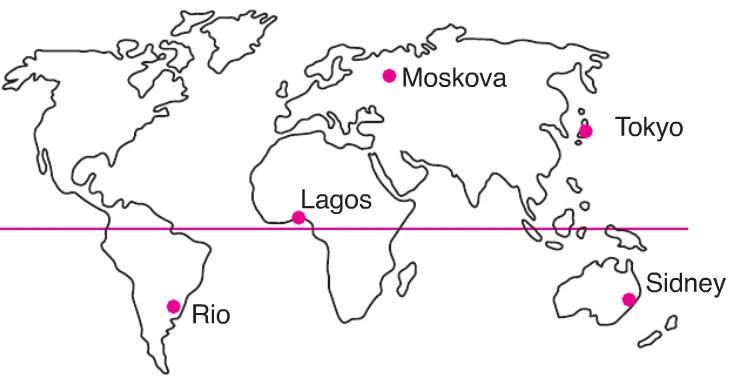 Gurup ve tan vakitlerinin izlenme süresi çizgisel hıza bağlı olarak değişim gösterir.19) Buna göre haritada gösterilen şehirlerden hangisinde tan ve gurup vakitlerinin izlenme süresi daha kısadır?A) Moskova	         B) LagosC) Rio		         D) TokyoE) Sidney20) Aşağıdakilerden hangisi Dünya’nın günlük hareketinin sonuçlarından biri değildir?A) 21 Haziranda Kuzey Yarım Küre’de yaz mevsiminin yaşanmasıB) Kayalarda fiziksel parçalanmaların olmasıC) Yerel saat farklarının oluşmasıD) Gölge yönünün gün içinde değişmesiE) Gece ve gündüzün birbirini takip etmesiCoğrafya biliminin gelişimine katkı sağlayan birçok Türk ve Müslüman bilim insanı bulunmaktadır.21)  Buna göre aşağıdaki yazar-eser eşleştirmelerinden hangisi yanlıştır?A) Biruni / Kitab’üt-Tahkik Mâ li’l-HindB) Evliya Çelebi / SeyahatnameC) Pîrî Reis / Kitab-ı BahriyeD) İdrisi / Kitâb-ür-RüşandiE) Makdisi / Dîvânu Lugâti’t-TürkI. Çizgisel hızın kutuplara doğru azalmasıII. Meridyenler arası mesafenin kutuplara doğru azalmasıIII. Termik kökenli basınç kuşaklarının oluşması22) Yukarıda verilen olaylar aşağıdakilerin hangisinin sonucunda meydana gelir?A) Dünya'nın şeklininB) Eksen eğikliğininC) Dünya'nın elips yörüngesininD) Yerin kendi ekseni etrafında dönmesininE) Yerin Güneş etrafındaki hareketinin23) Osmanlılarda haritacılık aşağıda verilen Türk denizcilerinden hangisiyle başladığı kabul edilir?A) Piri ReisB) El İstahriC) İbrahim KatibiD) Katip ÇelebiE) Seydi Ali Reis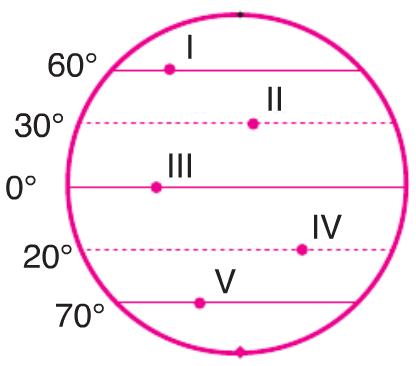 Yukarıdaki model kürede numaralanmış deniz seviyesindeki noktalarda bir cisim sırasıyla tartılmıştır.24) Buna göre hangi noktada cismin ağırlığı en fazladır?A) I          B) II         C) III        D) IV        E) V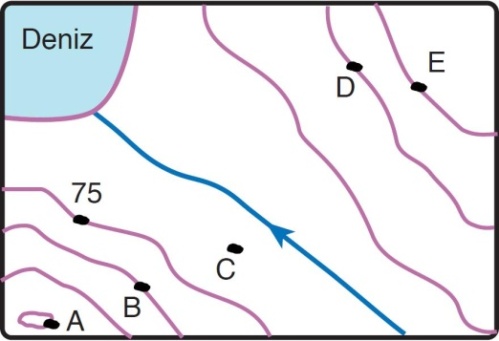 25) Yukarıdaki izohips yöntemi ile çizilmiş harita ile ilgili aşağıdaki yargılardan hangisi yanlıştır?A) A noktasının yükseltisi 300 m'dir.B) B ve D noktaları arası yükselti farkı 75 m'dir.C) A ve E noktaları arasında 75 m'lik yükselti farkı vardır.D) C noktasının yükseltisi tam olarak bilinemez.E) Eğim kuzeybatıya doğru azalır.Not: Her sorunun doğru cevabı 4 puandır.MerkezlerÇizgisel Hız (km/saat)I1500II1100III850IV500V1011421531641751861972082192210231124122513